Задание 1 группе.  Тема работы: "Волшебная рыбка" (Аппликация с дорисовкой) Материалы: Для фона лист А3, для рыбки А4, различная цветная бумага, оберточная с рисунками. клей ножницы, фломастеры.  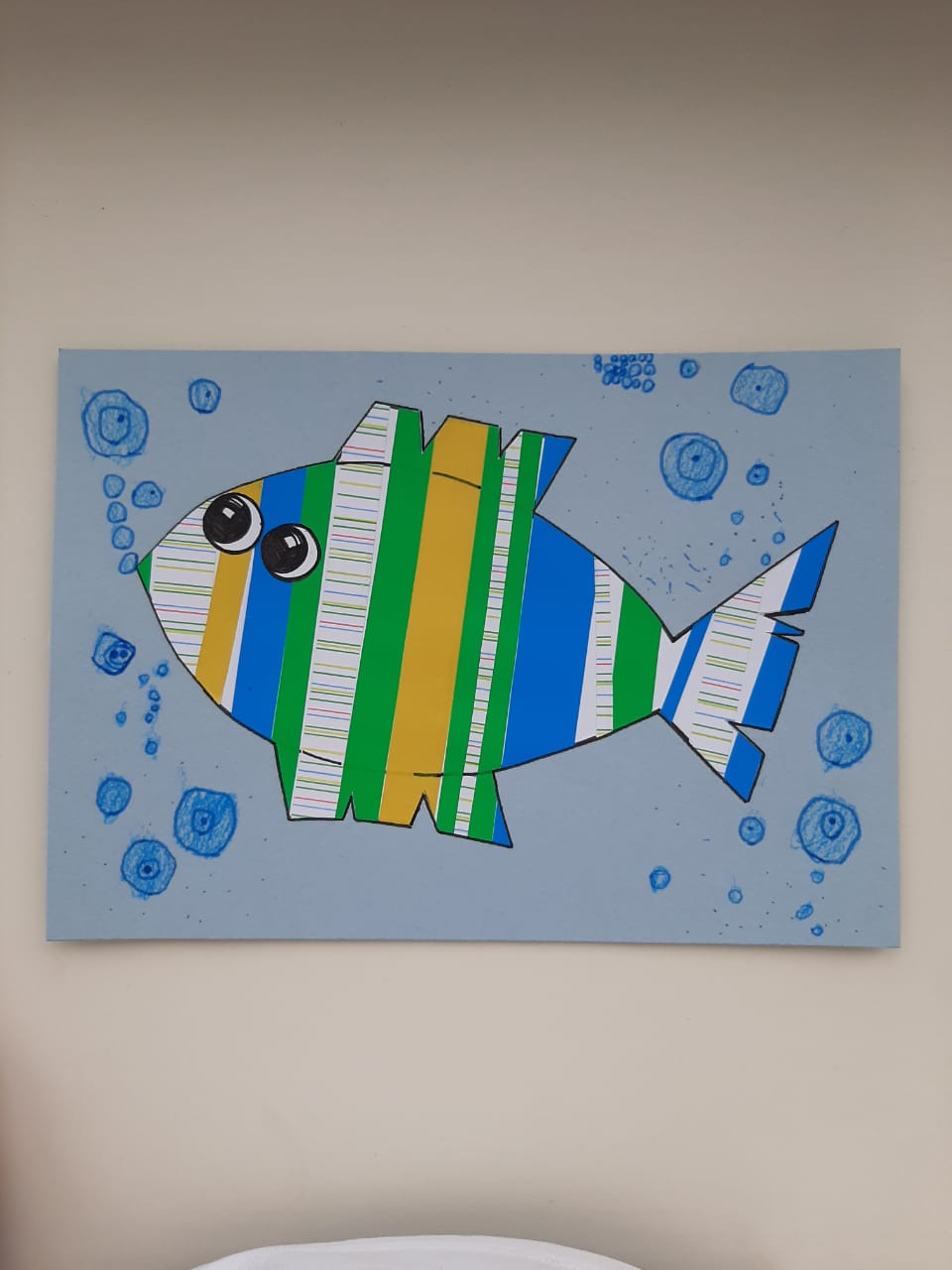 Задание 2 группе. Тема работы: "Мир сказки" Иллюстрация сказки "Конек горбунок".  Материалы: Лист А3. акварель, гуашь, цветные карандаши или фломастеры по выбору. Задание 3 группе. Тема работы: " Графика. Зарисовка птиц»   Материалы: Лист А4, простой карандаш НВ, 4В. «Пение птиц-Синица» https://www.youtube.com/watch?v=onXc2JM56DIЗадание 4 группе. Тема работы: Графика. Тональный рисунок. Материалы: Лист А4. простые карандаши. Видео урок рисования с Сергеем Андриякой. https://www.youtube.com/watch?v=mbtIg9aTb4Q